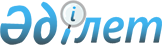 О внесении дополнения в постановление Правительства Республики Казахстан от 2 октября 2009 года № 1520 "Об утверждении Правил выпуска ценных бумаг для обращения на внутреннем рынке местным исполнительным органом области, города республиканского значения, столицы"
					
			Утративший силу
			
			
		
					Постановление Правительства Республики Казахстан от 24 мая 2018 года № 287. Утратило силу постановлением Правительства Республики Казахстан от 3 августа 2023 года № 642
      Сноска. Утратило силу постановлением Правительства РК от 03.08.2023 № 642.
      Правительство Республики Казахстан ПОСТАНОВЛЯЕТ:
      1. Внести в постановление Правительства Республики Казахстан от 2 октября 2009 года № 1520 "Об утверждении Правил выпуска ценных бумаг для обращения на внутреннем рынке местным исполнительным органом области, города республиканского значения, столицы" (САПП Республики Казахстан, 2009 г., № 41, ст. 399) следующее дополнение:
      Правила выпуска ценных бумаг для обращения на внутреннем рынке местным исполнительным органом области, города республиканского значения, столицы, утвержденные указанным постановлением:
      дополнить пунктом 15-1 следующего содержания:
      "15-1. Эмитент может производить частичное досрочное или полное досрочное погашение ценных бумаг.".
      2. Настоящее постановление вводится в действие со дня его первого официального опубликования.
					© 2012. РГП на ПХВ «Институт законодательства и правовой информации Республики Казахстан» Министерства юстиции Республики Казахстан
				
      Премьер-МинистрРеспублики Казахстан 

Б. Сагинтаев
